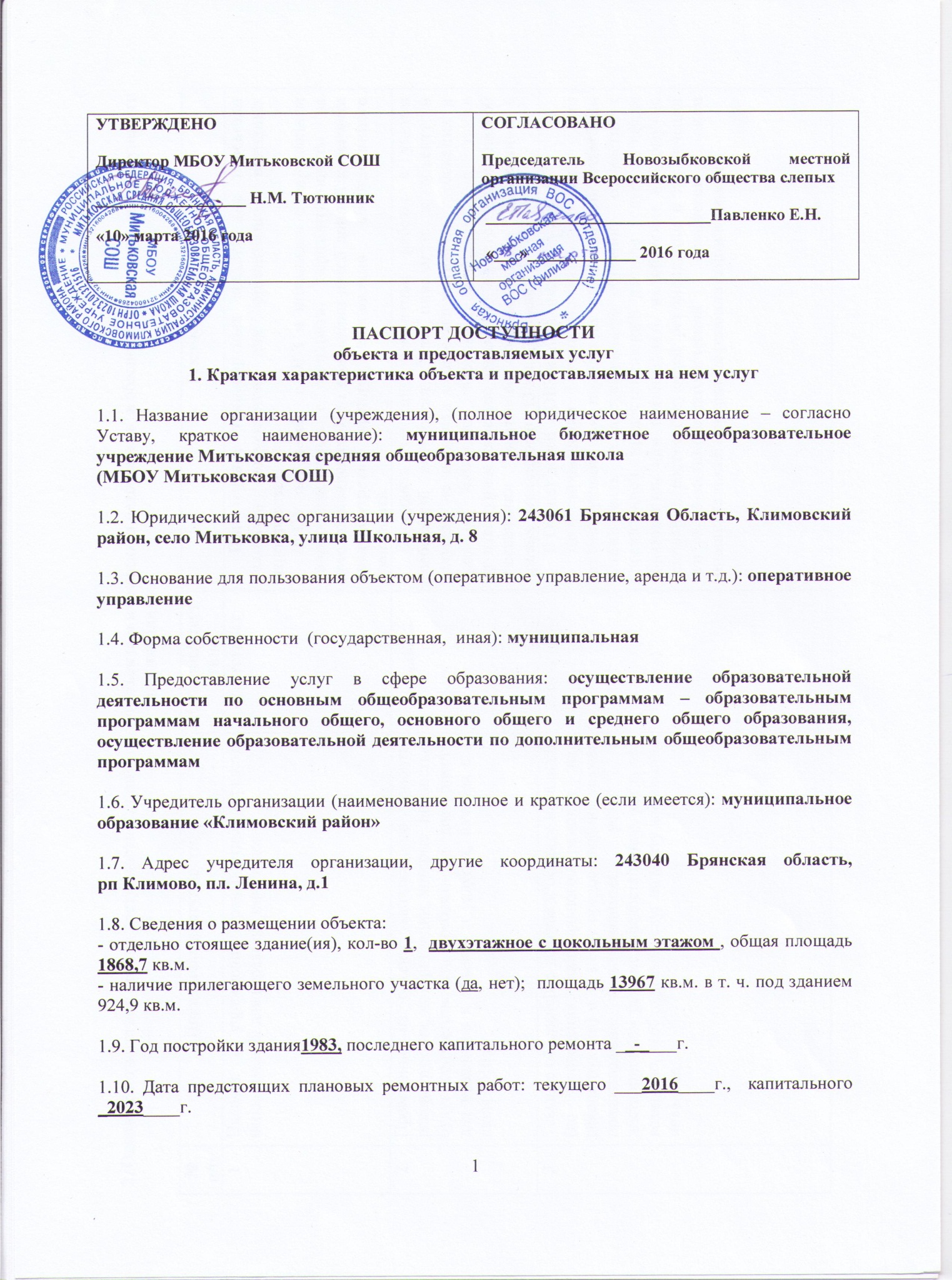 2. Оценка соответствия уровня доступности для инвалидов объекта и имеющихся недостатков  в обеспечении условий  его доступности для инвалидов.3. Оценка соответствия уровня обеспечения доступности для инвалидов услуг4. Управленческое решение4.1. Период проведения работ до 2030 года в рамках исполнения Плана мероприятий («дорожная карта») муниципального бюджетного общеобразовательного учреждения Митьковская средняя общеобразовательная школа по повышению значений  показателей доступности для инвалидов к объекту и предоставляемым на нем услугам (указывается наименование документа: программы, плана)4.2. Ожидаемый результат (по состоянию доступности) после выполнения работ по адаптации: объект и услуги учреждения к будут доступны всем категориям инвалидов к 2030 году.4.3. Информация (паспорт доступности) размещена (обновлена) на сайте МБОУ Митьковской СОШ 15.03.2016 года (наименование сайта)5. Особые отметкиПаспорт сформирован на основании акта обследования объекта: акт № 1от 04.08.2016 г. Комиссией по проведению обследования и паспортизации объекта и предоставляемых на нём услуг МБОУ Митьковской СОШ, состав которой утвержден приказом от « 18  »  февраля 2016 г.№14№п/пПоказатели доступностиНаличие/отсутствие Рекомендации 1Наличие в учреждении транспортных средств, используемых для перевозки инвалидов отсутствуетПривлечение транспортных средств для перевозки учащихся допускается для организации выездных мероприятий. В ОУ нет детей  с ОВЗ и инвалидов с нарушением опорно-двигательного аппарата, передвигающихся на креслах-колясках. При появлении детей данной категории предусмотреть аренду специально оборудованного транспорта. 2Проведение на объекте капитального ремонта, реконструкции, модернизации, которые  полностью будут соответствовать требованиям доступности для инвалидов к объекту и услугам, начиная с 1 июля 2016 г. _________Проводить текущие ремонтные работы с учетом требований доступности для инвалидов к объекту и услугам, не нарушая общие нормативные требования и уровень комфорта здоровых учащихся, а также архитектурное качество здания ОУ с учетом положений об обеспечении "разумного приспособления" Конвенции о правах инвалидов от 13 декабря 2006.3Текущее обеспечение доступа к объекту инвалидов  (до проведения капитального ремонта или реконструкции) и  к месту предоставления услуги, предоставление необходимых услуг в дистанционном режиме, предоставление, когда это возможно, необходимых услуг по месту жительства инвалидаотсутствуетВ ОУ нет детей  с ОВЗ и инвалидов. До проведения капитального ремонта или реконструкции при появлении детей данной категории  организовать их дистанционное обучение  совместно с организацией, предоставляющей данную услугу в сфере образования, или организовать их обучение на дому на основании соответствующей рекомендации в заключении психолого-медико-педагогической комиссии или индивидуальной программе реабилитации инвалида.4Обеспечение условий индивидуальной мобильности инвалидов и возможности для самостоятельного их передвижения по объекту, на котором инвалидам предоставляются услуги, в том числе, на котором имеются:4выделенная стоянка автотранспортных средств для инвалидов;отсутствуетВыделение и оборудование стоянки автотранспортных средств для инвалидов.4сменное кресло-коляска;отсутствуетВ ОУ нет детей  с ОВЗ и инвалидов с нарушением опорно-двигательного аппарата, передвигающихся на креслах-колясках. При появлении детей данной категории предусмотреть приобретение сменных  кресел-колясок в необходимом количестве.4адаптированный лифт;отсутствуетАрхитектурное строение здания не позволяет технически выполнить установку лифта, в т. ч. адаптированного. В ОУ нет детей  с ОВЗ и инвалидов с нарушением опорно-двигательного аппарата, передвигающихся на креслах-колясках. При появлении детей данной категории предусмотреть организацию их  обучения в помещениях, расположенных не выше первого этажа. Оборудование на входе в здание кнопки вызова работника учреждения.4поручни;отсутствуетВ ОУ нет детей  с ОВЗ и инвалидов. До проведения капитального ремонта или реконструкции при появлении детей данной категории  организовать их сопровождение силами работников школы.4пандус;отсутствуетВ ОУ нет детей  с ОВЗ и инвалидов-колясочников. До проведения капитального ремонта или реконструкции при появлении детей данной категории  организовать их сопровождение силами работников школы.4подъемная платформа (аппарель);отсутствуетАрхитектурное строение здания не позволяет технически выполнить установку подъемной платформы (аппарели). В ОУ нет детей  с ОВЗ и инвалидов с нарушением опорно-двигательного аппарата, передвигающихся на креслах-колясках. При появлении детей данной категории предусмотреть организацию их  обучения в помещениях, расположенных не выше первого этажа. Оборудование на входе в здание кнопки вызова работника учреждения.4раздвижные двери;отсутствуетАрхитектурное строение здания не позволяет технически выполнить установку раздвижных дверей. В ОУ нет детей  с ОВЗ и инвалидов с нарушением опорно-двигательного аппарата, передвигающихся на креслах-колясках и инвалидов по зрению. При появлении детей данной категории предусмотреть их сопровождение силами работников школы.4доступные входные группы;имеетсяДверные проемы имеют достаточную ширину.4доступные санитарно-гигиенические помещения;отсутствуетВ ОУ нет детей  с ОВЗ и инвалидов с нарушением опорно-двигательного аппарата, передвигающихся на креслах-колясках и инвалидов по зрению. До проведения капитального ремонта или реконструкции при появлении детей данной категории  предусмотреть их сопровождение силами работников школы.4достаточная ширина дверных проемов в стенах, лестничных маршей, площадок от общего количества объектов, на которых инвалидам предоставляются услуги в сфере образования 100%100 % дверных проемов имеют достаточную ширину.5Наличие на объекте  надлежащего размещения оборудования и носителей информации, необходимых для обеспечения беспрепятственного доступа к объектам (местам предоставления услуг) с учетом ограничений жизнедеятельности инвалида, а также надписей, знаков и иной текстовой и графической информации, выполненной рельефно-точечным шрифтом Брайля и на контрастном фонеотсутствуетВ ОУ нет детей  с ОВЗ и инвалидов с нарушением опорно-двигательного аппарата, инвалидов по зрению, инвалидов по слуху.До проведения капитального ремонта или реконструкции при появлении детей данной категории  предусмотреть их сопровождение силами работников школы и предоставление на объекте услуг  с использованием русского жестового языка, допуском сурдопереводчика и тифлосурдопереводчика. №п/пПоказатели доступностиНаличие/отсутствие Рекомендации 1Наличие на объекте помещения, предназначенного для проведения массовых мероприятий, оборудованное индукционной петлей и звукоусиливающей аппаратуройотсутствуетВ ОУ нет детей  с ОВЗ и инвалидов по слуху.Предусмотреть оборудование  помещения, предназначенного для проведения массовых мероприятий, индукционной петлей и звукоусиливающей аппаратуройДо проведения капитального ремонта или реконструкции при появлении детей данной категории  предусмотреть их сопровождение силами работников школы и предоставление на объекте услуг  с использованием русского жестового языка, допуском сурдопереводчика и тифлосурдопереводчика.2Предоставление (возможность)  на объекте услуг  с использованием русского жестового языка, допуском сурдопереводчика и тифлосурдопереводчикаотсутствуетВ ОУ нет детей  с ОВЗ и инвалидов по зрению и  по слуху. При появлении детей данной категории  предусмотреть предоставление на объекте услуг  с использованием русского жестового языка, допуском сурдопереводчика и тифлосурдопереводчика.3Численность  работников, предоставляющих услуги в сфере образования, прошедших инструктирование или обучение для работы с инвалидами по вопросам, связанным с обеспечением доступности для инвалидов объекта  и услуг в соответствии с законодательством РФ и законодательством субъекта РФКол-во  1 (чел)Запланировано  инструктирования 100% сотрудников в 1 квартале 2016 года. Кол-во  18 (чел)4Наличие на объекте услуг в сфере образования, предоставляемых инвалидам с сопровождением ассистента-помощникаотсутствуетВ ОУ нет детей  с ОВЗ и инвалидов. При появлении детей данной категории  и по необходимости  предусмотреть предоставление на объекте услуг  предоставляемых инвалидам с сопровождением ассистента-помощника. Внести необходимые дополнения в должностные инструкции5Наличие на объекте услуг в сфере образования, предоставляемых инвалидам с сопровождением тьютораотсутствуетВ ОУ нет детей  с ОВЗ и инвалидов. При появлении детей данной категории  и по необходимости  предусмотреть введение в штат должности тьютора.6Численность  педагогических работников, имеющих образование и (или) квалификацию, позволяющие осуществлять обучение по адаптированным основным общеобразовательным программам (для дошкольных образовательных организаций и общеобразовательных организаций)отсутствуетВ ОУ нет детей  с ОВЗ и инвалидов.Запланировать прохождение педагогическими работниками курсов.7Численность детей-инвалидов в возрасте от 5 до 18 лет, получающих дополнительное образование.отсутствуетВ ОУ нет детей  с ОВЗ и инвалидов.8Численность  детей-инвалидов в возрасте от 1,5 до 7 лет, охваченных дошкольным образованиемотсутствуетВ ОУ нет детей  с ОВЗ и инвалидов.9Численность детей-инвалидов, которым на объекте созданы условия для получения качественного общего образованияКол-во 0 (чел)В ОУ нет детей  с ОВЗ и инвалидов.При появлении детей данной категории обеспечить 100% охват10Официальный сайт объекта  адаптирован для лиц с нарушением зрения (слабовидящих).имеется№п \пОбъемы и виды работ, необходимых для  приведения объекта и порядка предоставления на нем услуг доступности для инвалидов в соответствие с требованиями законодательства РФСроки выполнения 1.Провести инструктирование или обучение для работы с инвалидами по вопросам, связанным с обеспечением доступности для инвалидов объекта  и услуг в соответствии с законодательством РФ и законодательством субъекта РФ1 квартал 2016 года2.Внести необходимые дополнения в должностные инструкции2 квартал 2016 года3.Выделение и оборудование стоянки автотранспортных средств для инвалидов.2 квартал 2016 года4.Изготовление проектно-сметной документации3 квартал 2016 года 5.Запланировать прохождение педагогическими работниками курсов.1 квартал 2017 года6.Предусмотреть введение в штат должности тьютора.По необходимости при появлении детей   с ОВЗ и инвалидов7.Обеспечить на объекте  надлежащее размещение оборудования и носителей информации, необходимых для обеспечения беспрепятственного доступа к объектам (местам предоставления услуг) с учетом ограничений жизнедеятельности инвалида, а также надписей, знаков и иной текстовой и графической информации, выполненной рельефно-точечным шрифтом Брайля и на контрастном фоне3-4 квартал 2016 года8.Оборудование на входе в здание кнопки вызова работника учреждения.3-4 квартал 2016 года9.Оборудование  помещения, предназначенного для проведения массовых мероприятий, индукционной петлей и звукоусиливающей аппаратурой1 квартал 2025 годаПримечание . Даты будут скорректированы в случае появления детей    с ОВЗ и инвалидов. Мероприятия проводятся с учетом выделенных финансовых средствПримечание . Даты будут скорректированы в случае появления детей    с ОВЗ и инвалидов. Мероприятия проводятся с учетом выделенных финансовых средствПримечание . Даты будут скорректированы в случае появления детей    с ОВЗ и инвалидов. Мероприятия проводятся с учетом выделенных финансовых средств